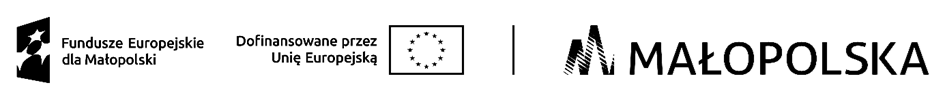 Załącznik nr 3 do Wniosku o zorganizowanie zatrudnienia osób bezrobotnych w ramach prac interwencyjnych ……………………………..(miejscowość, data)…………………………………………………………………………………………………………………………Dane instytucji (Nazwa instytucji, Adres siedziby)OŚWIADCZENIE O NIEKARALNOŚCI W związku z ubieganiem się o uzyskanie środków finansowych na wsparcie w tworzeniu miejsc pracy z Europejskiego Funduszu Społecznego Plus w ramach projektu realizowanego 
przez Powiatowy Urząd Pracy w Gorlicach „Aktywizacja osób pozostających bez pracy w powiecie gorlickim (II)” oświadczam, iż nie byłam/em karana/y karą zakazu dostępu 
do środków, o których mowa w art. 5 ust. 3 pkt 1 i 4 ustawy z dnia 27 sierpnia 2009 r. o finansach publicznych (t.j. Dz. U. z 2023 r. poz. 1270 ze zm.) uregulowanej w art. 12 ust. 1 pkt 1 ustawy z dnia 15 czerwca 2012 r. o skutkach powierzania wykonywania pracy cudzoziemcom przebywającym wbrew przepisom na terytorium Rzeczypospolitej Polskiej (t.j. Dz. U. z 2021 r., poz. 1745 ze zm.).   Jednocześnie zobowiązuje się do złożenia stosownego oświadczenia, w przypadku 
jeżeli w okresie od dnia złożenia wniosku do dnia otrzymania środków finansowych w ramach projektu realizowanego przez Powiatowy Urząd Pracy w Gorlicach, otrzymam karę dostępu 
do środków, o których mowa powyżej.Niniejsze oświadczenie składam będąc świadomym odpowiedzialności karnej wynikającej             z art. 233 § 1 kodeksu karnego przewidującego karę pozbawienia wolności od 6 miesięcy 
do lat 8 za składanie fałszywych zeznań.                                                                                                                                   ..……………..…..……………………….                                CZYTELNY PODPIS PRACODAWCY